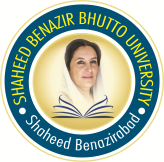 SHAHEED BENAZIR BHUTTO UNIVERSITYSHAHEED BENAZIRABADShaheed Benazir Bhutto University, Shaheed Benazirabad invites the re-tenders/bids for the following work for Shaheed Benazir Bhutto University Shaheed Benazirabad as detailed below. Terms and Conditions/Procedure of tenders are detailed below:The tender will be issued from 13-02-2020 to 03-03-2020 during the office hours against a written request attaching therewith all required documents & company profile. The tender will be received back with proper sealed envelope up to 11:00 am on    03-03-2020 and will be opened at 12:00 noon in office of the undersigned on the same day in the presence of contractors or their authorized representatives who may intend to be present.The bidder should submit the affidavit on judicial stamp paper stating that their company has not been black listed nor any involvement in litigation in any court of law.The tender document can be received by office of the undersigned from 13-02-2020 to 03-03-2020  on payment of the cost of tender fee (nonrefundable) mentioned, in shape of Demand Draft/Pay Order in the name of Director Finance, Shaheed Benazir Bhutto University, Shaheed Benazirabad. Telephonic/Fax request will not be entertained for the issuance of tender document.Earnest Money equivalent to 2% of the tender value shall be furnished with the tenders in shape of call deposit/Pay Order from the scheduled bank in favor of Director Finance, Shaheed Benazir Bhutto University, Shaheed Benazirabad.The competent authority may reject any or all tenders any time prior to the acceptance of tender/bid subject to the relevant provision of SPPRA Rules 2010Conditional Tenders will not be entertainedCopy of valid NTN and Sales Tax Certificate & PEC registration Certificate, Sindh Revenue board certificate must be attached.. At least last three year turnover and relevant experience certificate must be attached.         Project Director                                                                                                    	  				        Shaheed Benazir Bhutto University                                                                       				                  Shaheed Benazirabad                   						                    Civil Lines Nawabshah		         				               Tel # 0244-9370523						                  www.sbbusba.edu.pkS. NoName of WorkEarnest Money (Rs)Tender Fees (Rs)Completion Period01Construction of Student Activity/Facilitation Center 2%100006-Months02Supply of Furniture for Student Activity/Facilitation Center2%100003-Months